ПРАВИТЕЛЬСТВО ВОРОНЕЖСКОЙ ОБЛАСТИПОСТАНОВЛЕНИЕот 21 июля 2014 г. N 663О СОЗДАНИИ ЭКСПЕРТНОЙ КОМИССИИ ПО РАССМОТРЕНИЮ РЕЗУЛЬТАТОВОЦЕНКИ НАСЕЛЕНИЕМ ЭФФЕКТИВНОСТИ ДЕЯТЕЛЬНОСТИ РУКОВОДИТЕЛЕЙОРГАНОВ МЕСТНОГО САМОУПРАВЛЕНИЯ И ОРГАНИЗАЦИЙВ соответствии с указом Губернатора Воронежской области от 28.03.2014 N 112-у "Об определении Порядка организации и проведения опроса населения с применением информационно-телекоммуникационных сетей и информационных технологий по оценке эффективности деятельности руководителей органов местного самоуправления, унитарных предприятий и учреждений, действующих на региональном и муниципальном уровнях, акционерных обществ, контрольный пакет акций которых находится в собственности Воронежской области или в муниципальной собственности, осуществляющих оказание услуг населению муниципальных образований" Правительство Воронежской области постановляет:(в ред. постановления Правительства Воронежской области от 16.02.2023 N 74)1. Создать экспертную комиссию по рассмотрению результатов оценки населением эффективности деятельности руководителей органов местного самоуправления и организаций (далее - Экспертная комиссия).2. Утвердить прилагаемые:2.1. Положение об Экспертной комиссии.2.2. Состав Экспертной комиссии.3. Установить пороговые значения для оценки населением эффективности деятельности руководителей органов местного самоуправления, унитарных предприятий и учреждений, действующих на региональном и муниципальном уровнях, акционерных обществ, контрольный пакет акций которых находится в собственности Воронежской области или в муниципальной собственности, осуществляющих оказание услуг населению муниципальных образований, в размере 30 процентов удовлетворенных деятельностью соответствующего руководителя от числа опрошенных граждан.4. Контроль за исполнением настоящего постановления возложить на заместителя Губернатора Воронежской области Соколова С.А.(в ред. постановлений Правительства Воронежской области от 04.03.2019 N 186, от 16.02.2023 N 74)Временно исполняющий обязанностигубернатора Воронежской областиА.В.ГОРДЕЕВУтвержденопостановлениемПравительства Воронежской областиот 21.07.2014 N 663ПОЛОЖЕНИЕОБ ЭКСПЕРТНОЙ КОМИССИИ ПО РАССМОТРЕНИЮ РЕЗУЛЬТАТОВ ОЦЕНКИНАСЕЛЕНИЕМ ЭФФЕКТИВНОСТИ ДЕЯТЕЛЬНОСТИ РУКОВОДИТЕЛЕЙ ОРГАНОВМЕСТНОГО САМОУПРАВЛЕНИЯ И ОРГАНИЗАЦИЙ1. Общие положения1.1. Экспертная комиссия по рассмотрению результатов оценки населением эффективности деятельности руководителей органов местного самоуправления и организаций (далее - Экспертная комиссия) создается с целью анализа результатов оценки деятельности руководителей органов местного самоуправления, руководителей унитарных предприятий и учреждений, действующих на региональном и муниципальном уровнях, акционерных обществ, контрольный пакет которых находится в собственности Воронежской области или в муниципальной собственности, осуществляющих оказание услуг населению муниципальных образований (далее - Оценка), и подготовки предложений по результатам Оценки.1.2. Состав Экспертной комиссии утверждается постановлением Правительства Воронежской области.(в ред. постановления Правительства Воронежской области от 16.02.2023 N 74)2. Основные задачи Экспертной комиссииОсновными задачами Экспертной комиссии являются:2.1. Рассмотрение и анализ результатов Оценки.2.2. Разработка предложений по установлению пороговых значений критериев оценки населением эффективности деятельности руководителей органов местного самоуправления и организаций.2.3. Выработка рекомендаций по повышению результативности деятельности руководителей органов местного самоуправления и организаций.3. Права Экспертной комиссииЭкспертная комиссия имеет право:3.1. Запрашивать и получать в установленном порядке необходимую информацию у федеральных органов исполнительной власти, исполнительных органов Воронежской области, органов местного самоуправления муниципальных образований Воронежской области и организаций.(в ред. постановления Правительства Воронежской области от 16.02.2023 N 74)3.2. Приглашать на заседания Экспертной комиссии руководителей органов местного самоуправления и организаций.3.3. Привлекать к участию в работе Экспертной комиссии представителей общественных организаций и объединений, независимых экспертов, специалистов заинтересованных исполнительных органов Воронежской области, органов местного самоуправления Воронежской области, научно-исследовательских и образовательных учреждений.(в ред. постановления Правительства Воронежской области от 16.02.2023 N 74)3.4. Создавать рабочие группы для решения вопросов, затрагивающих деятельность Экспертной комиссии.3.5. Принимать решения о необходимости поручения проведения дополнительных социологических исследований автономному учреждению Воронежской области "Институт стратегического развития" или подрядной организации.(в ред. постановления Правительства Воронежской области от 16.02.2023 N 74)3.6. В отношении руководителей органов местного самоуправления и организаций, имеющих значения критериев оценки населением ниже пороговых значений либо имеющих снижение значений таких критериев за отчетный год более чем на 30 процентов, проводить дополнительное исследование результативности управления муниципальным образованием или организацией соответственно.При дополнительном исследовании результативности управления муниципальным образованием (дополнительном анализе развития муниципального образования и работы органов местного самоуправления) Экспертная комиссия может использовать итоги мониторинга и оценки эффективности деятельности органов местного самоуправления городских округов и муниципальных районов.3.7. При выявлении обоснованных причин низкой оценки населением деятельности руководителей органов местного самоуправления и организаций принимать меры, указанные в пункте 4 раздела III Порядка организации и проведения опроса населения с применением информационно-телекоммуникационных сетей и информационных технологий по оценке эффективности деятельности руководителей органов местного самоуправления, унитарных предприятий и учреждений, действующих на региональном и муниципальном уровнях, акционерных обществ, контрольный пакет акций которых находится в собственности Воронежской области или в муниципальной собственности, осуществляющих оказание услуг населению муниципальных образований, утвержденного указом Губернатора Воронежской области от 27.03.2014 N 112-у "Об определении Порядка организации и проведения опроса населения с применением информационно-телекоммуникационных сетей и информационных технологий по оценке эффективности деятельности руководителей органов местного самоуправления, унитарных предприятий и учреждений, действующих на региональном и муниципальном уровнях, акционерных обществ, контрольный пакет акций которых находится в собственности Воронежской области или в муниципальной собственности, осуществляющих оказание услуг населению муниципальных образований".(в ред. постановлений Правительства Воронежской области от 25.03.2021 N 123, от 16.02.2023 N 74)4. Организация деятельности Экспертной комиссии4.1. Порядок деятельности Экспертной комиссии, не описанный настоящим Положением, определяется Экспертной комиссией самостоятельно.4.2. Основной формой деятельности Экспертной комиссии являются заседания. Заседания Экспертной комиссии проводятся по мере необходимости. Решения Экспертной комиссии принимаются путем открытого голосования простым большинством голосов присутствующих.4.3. Руководство деятельностью Экспертной комиссии осуществляет председатель Экспертной комиссии. Председатель Экспертной комиссии руководит подготовкой заседаний Экспертной комиссии, созывает и ведет заседания Экспертной комиссии, утверждает решения Экспертной комиссии. По поручению председателя Экспертной комиссии один из его заместителей осуществляет полномочия в его отсутствие.4.4. Секретарь Экспертной комиссии обеспечивает подготовку материалов к заседаниям Экспертной комиссии, уведомляет членов Экспертной комиссии о проведении заседания, ведет протоколы заседаний.4.5. Принятое на заседании Экспертной комиссии решение оформляется протоколом, который подписывают председательствующий на заседании и секретарь Экспертной комиссии.4.6. Член Экспертной комиссии, не согласный с принятым решением, может составить особое мнение, которое прилагается к протоколу.УтвержденпостановлениемПравительства Воронежской областиот 21.07.2014 N 663СОСТАВЭКСПЕРТНОЙ КОМИССИИ ПО РАССМОТРЕНИЮ РЕЗУЛЬТАТОВ ОЦЕНКИНАСЕЛЕНИЕМ ЭФФЕКТИВНОСТИ ДЕЯТЕЛЬНОСТИ РУКОВОДИТЕЛЕЙ ОРГАНОВМЕСТНОГО САМОУПРАВЛЕНИЯ И ОРГАНИЗАЦИЙ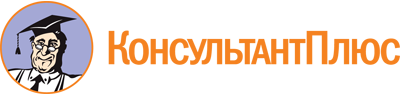 Постановление Правительства Воронежской обл. от 21.07.2014 N 663
(ред. от 16.02.2023)
"О создании экспертной комиссии по рассмотрению результатов оценки населением эффективности деятельности руководителей органов местного самоуправления и организаций"Документ предоставлен КонсультантПлюс

www.consultant.ru

Дата сохранения: 10.06.2023
 Список изменяющих документов(в ред. постановлений Правительства Воронежской областиот 12.11.2014 N 1015, от 21.04.2016 N 273, от 20.04.2017 N 337,от 17.10.2017 N 788, от 31.01.2018 N 83, от 04.03.2019 N 186,от 07.04.2020 N 301, от 25.03.2021 N 123, от 16.02.2023 N 74)Список изменяющих документов(в ред. постановлений Правительства Воронежской областиот 25.03.2021 N 123, от 16.02.2023 N 74)Список изменяющих документов(в ред. постановлений Правительства Воронежской области от04.03.2019 N 186, от 07.04.2020 N 301, от 25.03.2021 N 123,от 16.02.2023 N 74)1.СОКОЛОВ Сергей Анатольевич- заместитель Губернатора Воронежской области, председатель комиссии2.ТАРАСЕНКО Василий Михайлович- руководитель департамента по развитию муниципальных образований Воронежской области, заместитель председателя комиссии3.КУСТОВ Данил Александрович- руководитель департамента экономического развития Воронежской области4.ТРУХАЧЕВА Ольга Николаевна- начальник отдела оценки эффективности деятельности органов местного самоуправления департамента по развитию муниципальных образований Воронежской области, секретарь комиссииЧлены комиссии:5.ЮСУПОВ Сергей Валентинович- руководитель департамента имущественных и земельных отношений Воронежской области6.СОКОЛЬНИКОВ Артём Михайлович- руководитель управления по взаимодействию со СМИ и административной работе Правительства Воронежской области7.ГЛОТОВ Николай Владимирович- заместитель руководителя управления региональной политики Правительства Воронежской области - начальник экспертно-аналитического отдела8.ВОЛКОВ Денис Владимирович- руководитель департамента цифрового развития Воронежской области9.ОСЬКИН Максим Анатольевич- руководитель департамента дорожной деятельности Воронежской области10.ЗАЦЕПИН Максим Александрович- руководитель департамента жилищно-коммунального хозяйства и энергетики Воронежской области11.ХВАН Наталия Сергеевна- председатель Общественной палаты Воронежской области (по согласованию)12.ЗУБКОВ Артём Николаевич- председатель Комитета Воронежской областной Думы по местному самоуправлению, связям с общественностью и средствам массовых коммуникаций (по согласованию)13.КСТЕНИН Вадим Юрьевич- глава городского округа город Воронеж (по согласованию)